Guvernul României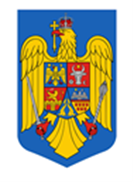 Hotărâre privind unele măsuri referitoare la anumite gaze fluorurate cu efect de serăÎn temeiul art. 108 din Constituția României, republicată,Guvernul României adoptă prezenta hotărâre:Art. 1. - (1) Prezenta hotărâre stabilește cadrul instituțional necesar aplicării directe a Regulamentului (CE) nr. 517/2014 al Parlamentului European și al Consiliului din 16 aprilie 2014 privind anumite gaze fluorurate cu efect de seră și de abrogare a Regulamentului (CE) nr. 842/2006, denumit în continuare Regulamentul (CE) nr. 517/2014, publicat în Jurnalul Oficial al Uniunii Europene seria L nr. 150 din 20 mai 2014.(2) În cuprinsul prezentei hotărâri sunt aplicabile definițiile termenilor și expresiilor prevăzute de art. 2 din Regulamentul (CE) nr. 517/2014.Art. 2. - Se desemnează Ministerul Mediului ca autoritate competentă pentru coordonarea aplicării prevederilor Regulamentului (CE) nr. 517/2014, având următoarele responsabilități:a) participă, prin Comitetul Sectorial pentru Formare Profesională în domeniul Protecției Mediului, la elaborarea și validarea standardelor ocupaționale (SO) specifice ocupațiilor ce corespund desfășurării activităților prevăzute de Regulamentul (CE) nr. 517/2014;b) coordonează elaborarea de programe-cadru de formare profesională pentru ocupațiile ce corespund desfășurării activităților prevăzute de Regulamentul (CE) nr. 517/2014.Art. 3. - Se desemnează Agenția Națională pentru Protecția Mediului ca autoritate competentă de implementare a prevederilor Regulamentului (CE) nr. 517/2014, având următoarele responsabilități:a) raportarea producției, a importului, a exportului, a utilizării intermediarilor de sinteza și a distrugerii substanțelor enumerate în anexa I și II, conform prevederilor din art. 19 din Regulamentul (CE) nr. 517/2014;b) administrarea la nivel național a sistemului de notificare în conformitate cu prevederile art. 20 din Regulamentul (CE) nr. 517/2014, pentru sectoarele relevante prevăzute de acesta.Art. 4. - Se desemnează Autoritatea Națională a Vămilor și Garda Națională de Mediu ca autorități de control și inspecție privind introducerea în România din țări terțe, respectiv introducerea pe piață a gazelor fluorurate cu efect de seră, prevăzute în anexa I și IV a Regulamentului (CE) nr. 517/2014, precum și a produselor și echipamentelor care conțin sau a căror funcționare se bazează pe gaze fluorurate cu efect de seră.Art. 5. - Pentru introducerea pe piață din România a tipurilor de produse și echipamente prevăzute de art. 12 din Regulamentul (CE) nr. 517/2014 privind gazele fluorurate cu efect de seră, dar și conform prevederilor Regulamentului (CE) nr. 1272/2008 al Parlamentului European și al Consiliului din 16 decembrie 2008 privind clasificarea, etichetarea și ambalarea substanțelor și a amestecurilor, de modificare și de abrogare a Directivelor 67/548/CEE și 1999/45/CE, precum și de modificare a Regulamentului (CE) nr. 1907/2006, se aplică prevederile Regulamentului de punere în aplicare (UE) 2015/2068 al Comisiei din 17 noiembrie 2015 de stabilire, în temeiul Regulamentului (UE) nr. 517/2014 al Parlamentului European și al Consiliului, a formatului etichetelor pentru produse și echipamente care conțin gaze fluorurate cu efect de seră.Art. 6. - (1) Constituie contravenție și se sancționează cu amendă de la 1.000 lei la 2.000 lei, pentru persoane fizice și de la 15.000 lei la 30.000 lei, pentru persoane juridice, săvârșirea următoarelor fapte: a) nerespectarea obligațiilor prevăzute de art. 3 alin. (2) si (3) din Regulamentul (CE) nr. 517/2014 de către operatorii aplicațiilor staționare;b) nerespectarea obligației prevăzute de art. 3 alin. (3) și (4) alin. (1), (2) si (3) din Regulamentul (CE) nr. 517/2014 de către operatorii aplicațiilor staționare de a asigura verificarea acestor aplicații, în vederea detectării scurgerilor de gaze fluorurate cu efect de seră și a frecvenței acestor verificări;c) nerespectarea obligației prevăzute de art. 5 alin. (1) si art. 4 alin. (4) din Regulamentul (CE) nr. 517/2014 de către operatorii aplicațiilor staționare care conțin cel puțin 300 kilograme de gaze fluorurate cu efect de seră de a instala sisteme de detectare a scurgerilor și frecvența de verificare a acestor sisteme;d) nerespectarea cerințelor de verificare standard în vederea detectării scurgerilor pentru echipamentele de refrigerare, de climatizare și pompele de căldură care conțin 3 sau mai multe kilograme de gaze fluorurate cu efect de seră de către personalul certificat, prevăzute de art. 3-6, art. 7 alin. (1) și (2) și art. 9 din Regulamentul (CE) nr. 1.516/2007 al Comisiei din 19 decembrie 2007 de stabilire, în conformitate cu Regulamentul (CE) nr. 842/2006 al Parlamentului European și al Consiliului, a cerințelor de verificare standard în vederea detectării scurgerilor pentru echipamentele staționare de refrigerare, de climatizare și pentru pompele de căldură care conțin anumite gaze fluorurate cu efect de seră, publicat în Jurnalul Oficial al Uniunii Europene seria L nr. 335 din 20 decembrie 2007;e) nerespectarea obligațiilor prevăzute de art. 8 și 10 din Regulamentul (CE) nr. 1.516/2007 de către operatorii echipamentelor de refrigerare, de climatizare și pompele de căldură care conțin 3 sau mai multe kilograme de gaze fluorurate cu efect de seră de reparare a scurgerii și verificare a echipamentelor noi instalate;f) nerespectarea cerințelor de verificare standard în vederea detectării scurgerilor pentru sistemele de protecție împotriva incendiilor de către personalul certificat, prevăzute de art. 3, art. 4 alin. (1)-(2) și art. 6 din Regulamentul (CE) nr. 1.497/2007 al Comisiei din 18 decembrie 2007 de stabilire, în conformitate cu Regulamentul (CE) nr. 842/2006 al Parlamentului European și al Consiliului, a cerințelor de verificare standard în vederea detectării scurgerilor pentru sistemele staționare de protecție împotriva incendiilor, care conțin anumite gaze fluorurate cu efect de seră, publicat în Jurnalul Oficial al Uniunii Europene seria L nr. 333 din 19 decembrie 2007;g) nerespectarea obligațiilor prevăzute de art. 5 și 7 din Regulamentul (CE) nr. 1.497/2007 de către operatorii sistemelor de protecție împotriva incendiilor de reparare a scurgerii și verificare a echipamentelor noi instalate;h) nerespectarea obligațiilor prevăzute de art. 6 alin. (1) și (2) din Regulamentul (CE) nr. 517/2014, art. 2 din Regulamentul (CE) nr. 1.497/2007 și art. 2 din Regulamentul (CE) nr. 1.516/2007 de către operatorii aplicațiilor staționare care conțin cel puțin 3 kilograme de gaze fluorurate cu efect de seră de a deține registre complete și de a le pune la dispoziția autorității competente și a Comisiei;i) nerespectarea obligației prevăzute de art. 8 alin. (1) din Regulamentul (CE) nr. 517/2014 de către operatorii echipamentelor staționare de a aplica măsuri corespunzătoare de recuperare a gazelor fluorurate cu efect de seră;j) nerespectarea obligației prevăzute de art. 8 alin. (2) din Regulamentul (CE) nr. 517/2014 de către persoana care utilizează containerul în scopul transportului sau depozitării de a recupera gazele reziduale din containerele reîncărcabile ori de unică folosință cu gaze fluorurate cu efect de seră;k) nerespectarea obligației prevăzute de art. 8 alin. (3) din Regulamentul (CE) nr. 517/2014 de către operatorii acestor produse și echipamente de a recupera gazele fluorurate cu efect de seră conținute în alte produse și echipamente;l) efectuarea de operațiuni de instalare și/sau întreținere și service a aplicațiilor staționare de către personal și operatori economici care nu sunt certificați;m) efectuarea operațiunilor de detectare a scurgerilor și de recuperare a gazelor fluorurate cu efect de seră, prevăzute de art. 2 din Regulamentul (CE) nr. 2067/2015 și art. 2 alin. (1) din Regulamentul (CE) nr. 304/2008, de către personal care nu este certificat;n) efectuarea operațiunilor de recuperare a gazelor fluorurate cu efect de seră, prevăzute de art. 2 din Regulamentul (CE) nr. 2066/2015 și art. 2 alin. (1) din Regulamentul (CE) nr. 307/2008, de către personal care nu este certificat;o) nerespectarea obligației prevăzute de art. 11 alin. (4) din Regulamentul (CE) nr. 517/2014 de către operatorii economici implicați în izolarea și recuperarea gazelor fluorurate cu efect de seră de a deține personal certificat conform prevederilor art. 10 alin. (1), (2), (6) si (10) primul și al doilea paragraf din Regulamentul (CE) nr. 517/2014 pentru preluarea livrărilor de gaze fluorurate cu efect de seră;p) nerespectarea obligației prevăzute de art. 19 alin. (1) și anexa VII, alin. (7), alin. (8), art. 20 și art. 6 alin. (2) din Regulamentul nr. 517/2014 de către producătorii, importatorii și exportatorii de gaze fluorurate cu efect de seră, de raportare anuală, în formatul prevăzut de Regulamentul (CE) nr. 1.191/2014;q) nerespectarea cerințelor de etichetare, precum și de includere a informațiilor referitoare la gazele fluorurate cu efect de seră, inclusiv a potențialului de încălzire globală a acestora, în manualul de instrucțiuni aferent produselor și echipamentelor care conțin gaze fluorurate cu efect de seră, la introducerea pe piață a acestora, prevăzute de art. 12 alin. (1), (2), (3), (4), (13), (14) si (15) din Regulamentul nr. 517/2014, art. 2 alin. (1), (2), (3), (4), (5), (8), (9) din Regulamentul de punere in aplicare (UE) 2015/2068;r) utilizarea hexafluorurii de sulf sau a preparatelor care conțin această substanță, conform prevederilor 13 alin. (1) si (2) din Regulamentul nr. 517/2014;s) introducerea pe piaţă a produselor şi echipamentelor care conţin sau a căror funcţionare se bazează pe gaze fluorurate cu efect de seră, prevăzute în anexa III la Regulamentul (CE) nr. 517/2014, conform prevederilor art. 11 alin (1) din Regulamentul nr. 517/2014;t) nerespectarea cerințelor art. 14 (1) din Regulamentul nr. 517/2014, privind introducerea pe piață a echipamentelor de refrigerare, de climatizare și pompe de căldura;u) nerespectarea cerințelor art. 14 (2) din Regulamentul nr. 517/2014, privind verificările documentației și declarației de conformitate de către auditori;v) nerespectarea prevederilor art. 15 din Regulamentul nr. 517/2014, privind cantitățile de hidrofluorocarburi pe care producătorii și importatorii au dreptul sa o introducă pe piață în Uniunea Europeană;x) nerespectarea prevederilor art. 18 din Regulamentul nr. 517/2014, privind transferul cotelor și autorizarea utilizării cotelor pentru introducerea pe piață a hidrofluorocarburilor în echipamente importate.(2) Constatarea contravențiilor și aplicarea sancțiunilor prevăzute la alin. (1) se fac de către comisarii Gărzii Naționale de Mediu.Art. 7. - (1) Contravențiilor prevăzute la art. 6 alin. (1) le sunt aplicabile dispozițiile Ordonanței Guvernului nr. 2/2001 privind regimul juridic al contravențiilor, aprobată cu modificări și completări prin Legea nr. 180/2002, cu modificările și completările ulterioare.(2) Contravenientul poate achita, pe loc sau în termen de cel mult 15 zile de la data încheierii procesului-verbal ori, după caz, de la data comunicării acestuia, jumătate din minimul amenzii prevăzute la art. 6 alin. (1), agentul constatator făcând mențiune despre această posibilitate în procesul-verbal de constatare și sancționare a contravenției.Art. 8. - (1) Procedura de realizare a controlului și modalitățile de colaborare între autoritățile prevăzute la art. 4 se stabilesc prin ordin al ministrului mediului și al ministrului finanțelor publice, în termen de 90 de zile de la data intrării în vigoare a prezentei hotărâri și se publică în Monitorul Oficial al României, Partea I.(2) Sistemul național de notificare prevăzut la art. 3 lit. b) pentru sectoarele relevante prevăzute de Regulamentul (CE) nr. 842/2006 se aprobă prin ordin al ministrului mediului, în termen de 90 de zile de la data intrării în vigoare a prezentei hotărâri și se publică în Monitorul Oficial al României, Partea I.Art. 9. - (1) În termen de 20 de zile de la data intrării în vigoare a prezentei hotărâri, se desemnează, prin ordine ale ministrului mediului, organismele de evaluare și certificare provizorie a personalului și de certificare provizorie a operatorilor economici care desfășoară activitățile prevăzute de Regulamentul (CE) nr. 517/2014 și cele subsecvente lui. (2) Desemnarea fiecărui organism de evaluare și certificare a personalului și de certificare a operatorilor economici prevăzut de Regulamentul (CE) nr. 517/2014 și de regulamentele subsidiare acestuia se face prin ordin al ministrului mediului, în termen de 120 de zile de la data intrării în vigoare a prezentei hotărâri și se publică în Monitorul Oficial al României, Partea I.Art. 10. - Prevederile art. 6 alin. (1) lit. a)-g) și i)-o) referitoare la sancțiunile aplicabile personalului certificat și operatorilor economici se aplică în termen de 10 zile de la eliberarea certificatelor de către organismele de certificare.Art. 11. Prezenta hotărâre abrogă Hotărârea Guvernului nr. 939/2010 privind unele măsuri pentru aplicarea prevederilor Regulamentului (CE) nr. 842/2006 al Parlamentului European și al Consiliului din 17 mai 2006 privind anumite gaze fluorurate cu efect de seră.Art. 12. - Prezenta hotărâre intră în vigoare la 30 de zile de la data publicării în Monitorul Oficial al României, Partea I.VICEPRIM-MINISTRU,MINISTRUL MEDIULUIGrațiela Leocadia GAVRILESCU